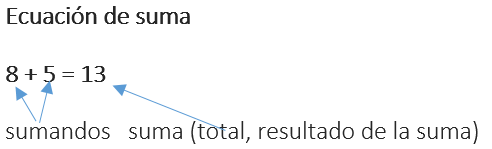 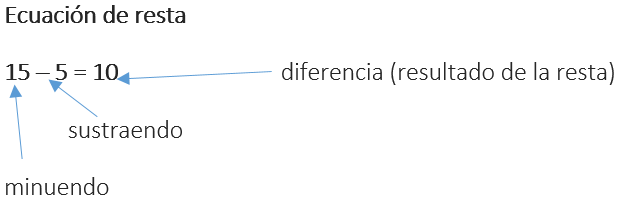 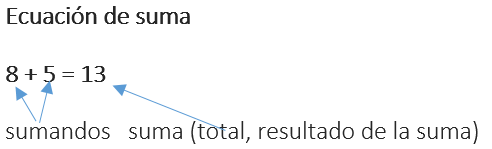 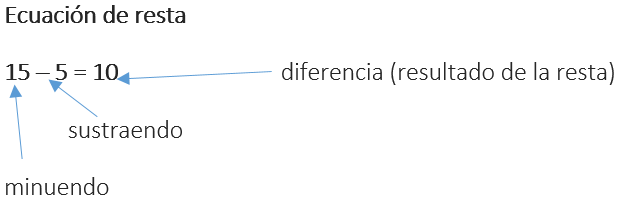 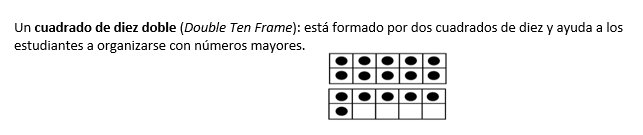 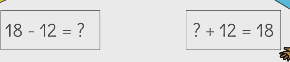 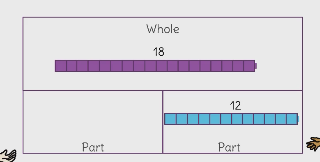 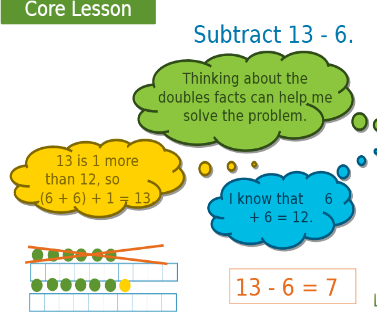 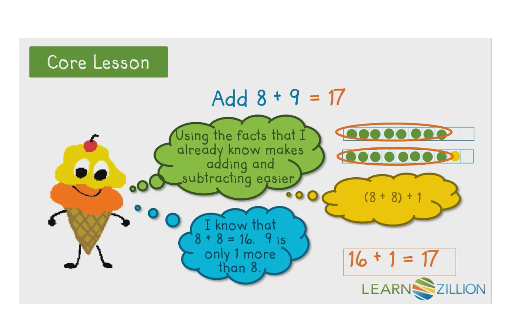 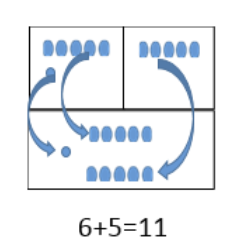 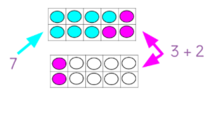 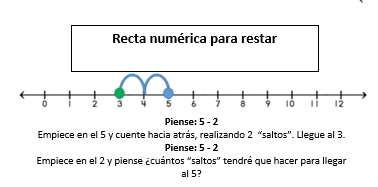 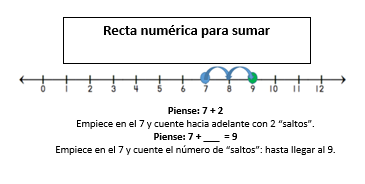 Boletín Informativo para Padres de Segundo Grado